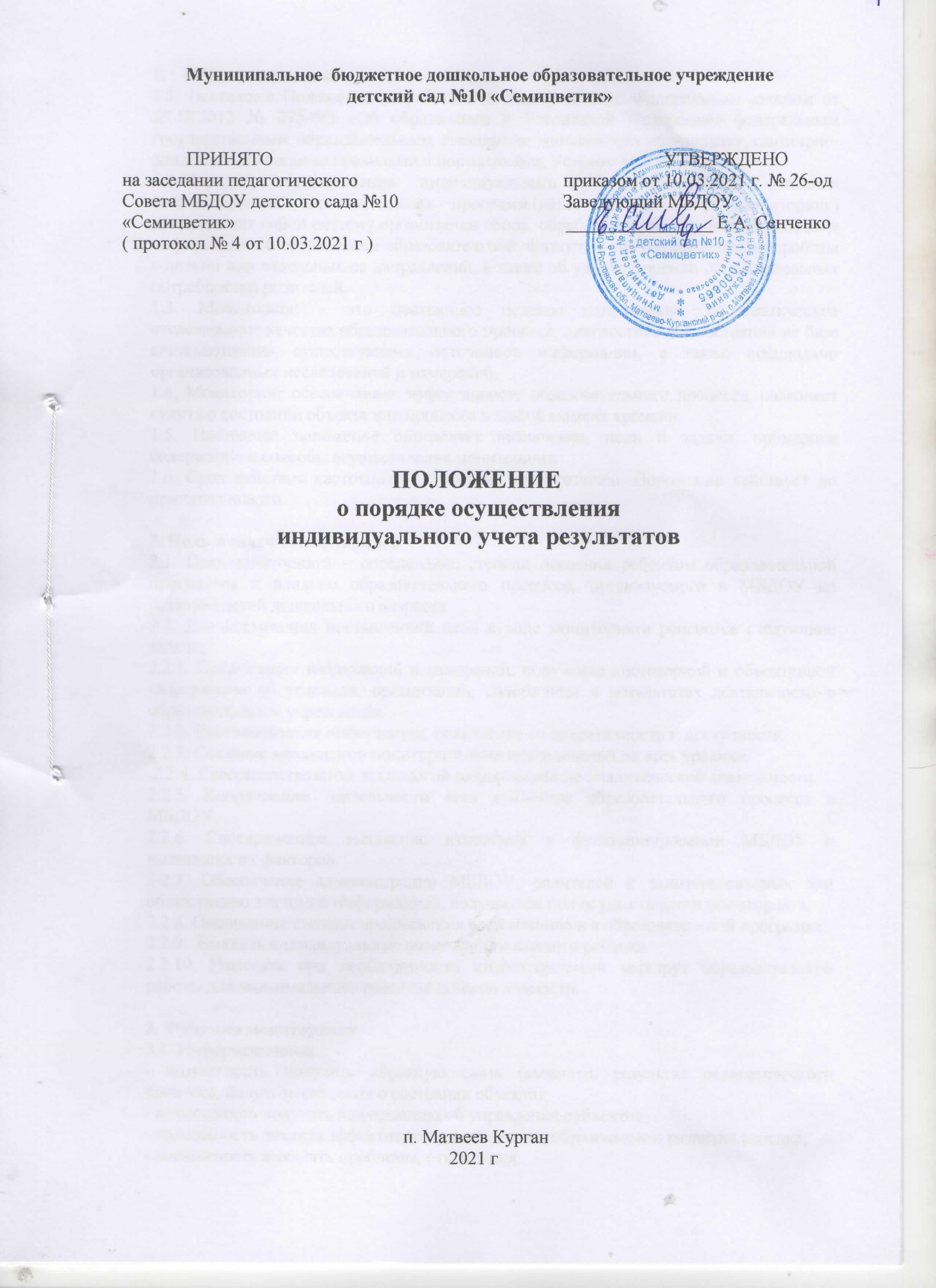                                                  1.    Общие положения1.1. Настоящее Положение разработано в соответствии с Федеральным законом от 29.12.2012 № 273-ФЗ «Об образовании в Российской Федерации», федеральным государственным образовательным стандартом дошкольного образования, санитарно-эпидемиологическими правилами и нормативами, Уставом МБДОУ.1.2. Порядок осуществления индивидуального учета результатов освоения воспитанниками образовательных программ (далее по тексту – Мониторинг) представляет собой систему организации сбора, обработки, хранения и использования информации об организации образовательной, физкультурно-оздоровительной работы с детьми или отдельных ее направлений, а также об удовлетворении образовательных потребностей родителей.1.3. Мониторинг – это постоянное целевое направление, систематическое отслеживание качества образовательного процесса, диагностика его состояния на базе систематизации существующих источников информации, а также специально организованных исследований и измерений.1.4. Мониторинг обеспечивает эффективность образовательного процесса, позволяет судить о состоянии объекта или процесса в любой момент времени.1.5. Настоящее положение определяет назначение, цели и задачи, примерное содержание и способы осуществления мониторинга.1.6. Срок действия настоящего Положения не ограничен. Положение действует до принятия нового.2. Цель и задачи мониторинга2.1. Цель мониторинга – определение степени освоения ребенком образовательной программы и влияние образовательного процесса, организуемого в МБДОУ на развитие детей дошкольного возраста.2.2. Для достижения поставленной цели в ходе мониторинга решаются следующие задачи:2.2.1. Организация наблюдений и измерений, получение достоверной и объективной информации об условиях, организации, содержании и результатах деятельности в образовательном учреждении.2.2.2. Систематизация информации, повышение ее оперативности и доступности.2.2.3. Создание механизмов мониторинговых исследований на всех уровнях. 2.2.4. Совершенствование технологий информационно-аналитической деятельности.2.2.5. Координации деятельности всех субъектов образовательного процесса в МБДОУ.2.2.6. Своевременное выявление изменений в функционировании МБДОУ и вызвавших их факторов.2.2.7. Обеспечение администрации МБДОУ, родителей и заинтересованных лиц общественно значимой информацией, получаемой при осуществлении мониторинга.2.2.8. Оценивание степени продвижения воспитанников в образовательной программе.2.2.9.  Выявить индивидуальные возможности каждого ребенка.2.2.10. Наметить при необходимости индивидуальный маршрут образовательной работы для максимального развития детской личности.3. Функции мониторинга3.1. Информационная:- возможность получать обратную связь (выяснить результат педагогического процесса, получить сведения о состоянии объекта);- возможность получать информацию об управлении субъектов; - возможность анализа эффективности воспитания, образования и развития ребенка;- возможность выявлять проблемы, отклонения.3.2. Побудительная:- повышение профессиональной компетентности;- побуждение сотрудников к проведению самоанализа своего труда.4. Объекты мониторинга4.1. Объектами мониторинга могут быть:- воспитанник;- группа;- любые структурные элементы образовательного процесса и его психологического и методического сопровождения.4.2. Показатели мониторингового исследования определяются педагогическим коллективом МБДОУ в соответствии с его целями и задачами, программными требованиями. 4.2.1. Показатели качества педагогической деятельности:- воспитанность;- обученность;- качество обучения и воспитания и пр.4.2.2. Процессы педагогической деятельности:- оздоровительная работа;- физкультурная работа;- педагогический процесс в целом;- нравственное воспитание;- трудовое воспитание;- готовность воспитанников к освоению программ начального общего образования и т.д.4.2.3. Компоненты образовательного процесса:- содержание, цели, образовательные программы, планы, средства обучения, воспитательная система, диагностические методики и др.4.2.4. Деятельность:- игровая;- познавательно-исследовательская;- продуктивная;- двигательная;- трудовая;- коммуникативная;- музыкально – художественная;- чтение художественной литературы.5. Основные направления и виды мониторингаМониторинг включает в себя следующие направления и виды:5.1. Адаптации детей к условиям МБДОУ.5.2. Мониторинг образовательного процесса в младшем, среднем и старшем (с 5 до 6 лет) дошкольном возрасте (промежуточные результаты) осуществляется через отслеживание результатов освоения образовательной программы.5.3. Мониторинг детского развития в младшем, среднем и старшем (с 5 до 6 лет) дошкольном возрасте (промежуточные результаты) осуществляется на основе оценки развития  интегративных, личностных качеств ребенка  - мониторинг фронтальной, индивидуальной, групповой, подгрупповой деятельности воспитателей и специалистов с детьми.5.4. Мониторинг образовательного процесса в старшем дошкольном возрасте с 6 до 7 лет (итоговые результаты) осуществляется через отслеживание результатов освоения образовательной программы.5.5. Мониторинг детского развития в старшем (с 6 до 7 лет) дошкольном возрасте (итоговые результаты) осуществляется на основе оценки развития  интегративных, личностных качеств ребенка  - мониторинг фронтальной, индивидуальной, групповой, подгрупповой деятельности воспитателей и специалистов с детьми.5.6. Диагностику готовности воспитанников к освоению программ начального общего образования детей старшего дошкольного возраста с 5 до 7 лет.5.7. Педагогическую диагностику уровня освоения программного материала детьми с ограниченными возможностями здоровья.5.8. Промежуточную диагностику речевого развития детей.6. Организация проведения мониторинга6.1. Мониторинг в МБДОУ осуществляется в течение времени пребывания ребенка в детском саду. Это – деятельность в утренние часы, подготовка и организация всех режимных моментов, вечернее время.6.2. Мониторинг образовательного процесса (промежуточные результаты), детского развития (промежуточные результаты), готовности детей к освоению программ начального общего образования осуществляется 2 раза в год в соответствии с утвержденным годовым календарным графиком.6.3. Мониторинг образовательного процесса (итоговые результаты), детского развития (итоговые результаты) осуществляется один раз в конце учебного года в соответствии с утвержденным годовым календарным графиком.6.4. В качестве основных методов, позволяющих выявить степень реализации программы и оценить уровень развития детей, используются: наблюдения за детьми, изучение продуктов детской деятельности (рисунков, лепки, аппликаций), несложные эксперименты (в виде отдельных поручений ребенку, проведения дидактических игр и пр.), беседы.6.5. Форма организации обследования: НОД, совместная деятельность взрослого и детей с учетом интеграции образовательных областей (совместная деятельность в режимных моментах, индивидуальная и подгрупповая работа), свободная самостоятельная деятельность.6.6. Мониторинг проводится воспитателями общеразвивающих и коррекционных групп, инструктором по физической культуре, музыкальными руководителями.6.7. Методологической основой мониторинга и критериями оценки качества образовательных достижений воспитанников являются:6.7.1. Для общеразвивающих групп - уровни развития детей в соответствии с образовательной программой дошкольного образования МБДОУ.6.7.2. Для выявления уровней освоения программы используется комплекс примерных диагностических заданий, в соответствии с образовательной программой.6.7.3. Для выявления уровней детского развития с целью оперативного отслеживания формирования интегративных качеств по результатам образовательной деятельности используются критерии образовательной программы дошкольного образования МБДОУ  и структурированный диагностический материал для оценки интегративных качеств личности.6.7.4. Результаты мониторинга предоставляются воспитателями всех возрастных групп старшему воспитателю. В конце года проводится сравнительный анализ усвоения детьми программных требований и на основе этого анализа определяются перспективы деятельности МБДОУ на следующий учебный год.7. Контроль7.1. Контроль за проведением мониторинга образовательной деятельности и детского развития осуществляет старший воспитатель  посредством следующих форм:- проведение ежедневного текущего контроля;- организацию тематического контроля;- проведение оперативного контроля;- посещение непосредственно образовательной деятельности, организацию режимных моментов и других видов детской деятельности;- проверка документации – 2 раза в год.8. Отчетность8.1. Педагоги групп младшего, среднего и старшего дошкольного возраста (с 5 до 6 лет) заполняют и сдают:- отчет по результатам мониторинга адаптации детей к условиям ДОУ;- отчет по результатам мониторинга образовательного процесса (промежуточные результаты);- отчет по результатам мониторинга детского развития (промежуточные результаты).8.2. Педагоги групп старшего дошкольного возраста (с 6 до 7 лет) заполняют и сдают:- отчет по результатам мониторинга адаптации детей к условиям ДОУ (при зачислении вновь прибывших детей в течение учебного года);- отчет по результатам мониторинга образовательного процесса (итоговые результаты);- отчет по результатам мониторинга детского развития (итоговые результаты).8.3. Педагоги групп старшего дошкольного возраста (с 5 до 7 лет) заполняют и сдают отчет по результатам диагностики готовности воспитанников к освоению программ начального общего образования.9. Документация9.1. Диагностический инструментарий, диагностические карты для проведения диагностических и оценочных процедур, уровня готовности воспитанников к освоению программ начального общего образования хранятся в МБДОУ. Обновляются по мере необходимости.9.2. Непосредственно образовательная деятельность определяется годовым календарным учебным графиком, учебным планом, расписанием непосредственно образовательной деятельности и утверждается заведующим МБДОУ.9.3. Организация пребывания детей дошкольного возраста определяется Режимом дня и утверждаются заведующим ежегодно.9.4. Обобщенные результаты диагностических и оценочных процедур хранятся в МБДОУ.